                                        Förderverein Leichtathletik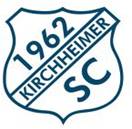 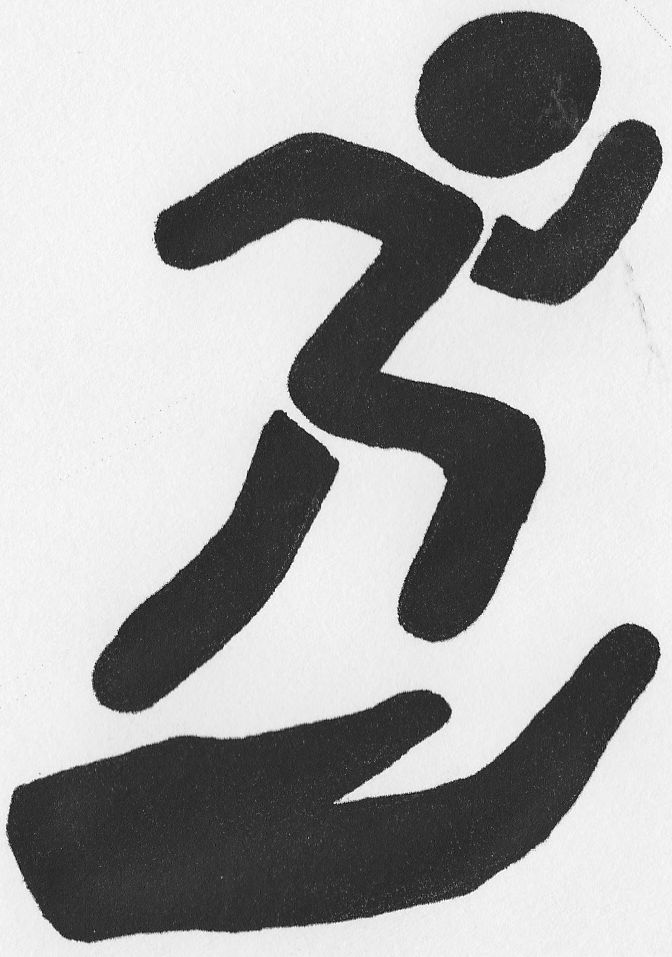                      des Kirchheimer Sport-Club e.V.Sitz:		   85551 Kirchheim		     Bankverbindung   VR Bank München Land eG1. Vorsitzende:   Erika Zimmermann		                         IBAN   DE78 7016 6486 0002 855615		   Lohäckerstr. 17				  BIC   GENODEF1OHC                             85551 Kirchheim		            Gläubiger ID    DE76ZZZ00000909431                		   Tel. 089 9044907	    	                    Internet    www.ksc-la.de  		   erika.zimmermann@ksc-la.de		                        Link: FördervereinAn dieMitglieder unseres Fördervereinslt. E-Mail-VerteilerEinladung zur Mitgliederversammlungdes Fördervereins Leichtathletik des Kirchheimer Sport-Club e.V.Liebes Mitglied des Fördervereins,hiermit lädt Sie der Vorstand des Fördervereins Leichtathletik des KSC e. V. herzlich zur nächstenMitgliederversammlung ein. Sie findet statt am:Freitag, den 31.01.2020 um 20 UhrBesprechungsraum (1. Stock) im Ursel-Rechenmacher-HausFlorianstr. 24, 85551 KirchheimTagesordnung :1.   Begrüßung 2.   Feststellung der ordnungsgemäßen Einladung zur Mitgliederversammlung3.   Feststellung der Beschlussfähigkeit4.   Bericht des Vorstandes zum Geschäftsjahr 2019 und Jahresplanung 20205.   Finanzbericht des Kassenführers6.   Bericht der Rechungsprüfer7.   Entlastung der Vorstandschaft8.   VerschiedenesAnträge an die Versammlung bitten wir schriftlich bis zum 24.01.2020 an den Vorstand zu richten.Über Ihre Teilnahme freuen wir uns sehr.Erika Zimmermann				Christian Ertl1. Vorsitzende					Stellvertreter